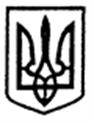 МІНІСТЕРСТВО ОСВІТИ І НАУКИ УКРАЇНИНАКАЗм. Київ05.10.2015                                                                                                     № 1005Про затвердження Рекомендацій щодопроведення конкурсного відбору при заміщенні вакантних посад науково-педагогічних працівників та укладання з ними трудових договорів (контрактів)З метою належної реалізації норм Закону України «Про вищу освіту» та системного підходу до розвитку локальної нормативної бази вищих навчальних закладівНАКАЗУЮ:1. Затвердити Рекомендації щодо проведення конкурсного відбору при заміщенні вакантних посад науково-педагогічних працівників та укладання з ними трудових договорів (контрактів), що додаються.2. Керівникам вищих навчальних закладів, які віднесені до сфери управління Міністерства освіти і науки під час розробленні локальної нормативної бази взяти до уваги Рекомендації щодо проведення конкурсного відбору при заміщенні вакантних посад науково-педагогічних працівників та укладання з ними трудових договорів (контрактів). 3. Управлінню зв’язків з громадськістю та забезпечення діяльності Міністра (патронатній службі) (Загоруйко Ю. А.) в установленому порядку зробити відмітку у справах архіву.          4. Контроль за виконанням цього наказу покласти на управління роботи з персоналом та керівними кадрами (Кабанов І.О.). Міністр	                                                                                               С. М. Квіт 